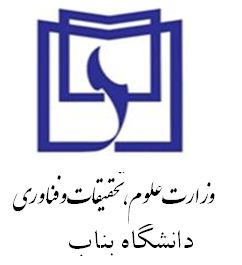 فرم تقاضای پیش پرداخت جهت شرکت در مجامع علمی بین المللی خارج از کشورمدیریت  محترم گروه آموزشی  با سلاماحتراماً مقاله اینجانب را تایپ کنید.عضو هیات علمي گروه  تحت عنوان: را تایپ کنیددر کنفرانس بین المللی را تایپ کنید در کشور را تایپ کنید.جهت ارائه به صورت سخنرانی     ﭘوستر      از تاریخ را تایپ کنید. لغایت   را تایپ کنید.  (شمسی )  ﭘذیرفته شده است. خواهشمند است در مورد ﭘرداخت هزینه شرکت در کنفرانس اقدام مقتضی صورت گیرد. لازم به ذکر است که این مقاله مستخرج از ﭘایان نامه دکتری / کارشناسی ارشد اینجانب نیست و این مقاله در مجله یا سمینار خارجی چاﭖ و ارائه نشده است. ضمنا متعهد می گردد ﭘس از بازگشت اصل گواهی ارائه مقاله در کنفرانس و بلیط رفت و برگشت را به مدیریت ﭘژوهش ارائه نمایم و در صورت عدم شرکت در کنفرانس نسبت به واریزﭘیش ﭘرداخت دریافتی به حساب دانشگاه  اقدام نمایم.در غیر این صورت بدینوسیله به امور مالی دانشگاه وکالت میدهم تا از حقوق و مزایای ماهانه اینجانب کسر و به حساب ذیربط واریز نماید                                                                                                                                                                                                                  امضاءریاست محترم دانشکده                                                                                بدینوسیله ضمن تایید مراتب فوق و با ارسال یک نسخه از مقاله خانم / آقای  را تایپ کنید.  با ستناد صورتجلسه  جلسه شماره                        مورخ                   گروه   خواهشمند است دستور اقدام مقتضی در این خصوص صادر نمایند.                                                                                                                                                                                                                     نام و نام خانوادگی                                                                                                                                                                                                                    مدیر گروه                                                                                                                                                                                                                        مدیریت محترم پژوهش و فناوری                                                                              بدینوسیله ضمن تایید مراتب فوق و با ارسال یک نسخه از مقاله خانم / آقای  را تایپ کنید.  با ستناد صورتجلسه شماره                  جلسه  مورخ                      دانشکده  خواهشمند است دستور اقدام مقتضی در این خصوص صادر نمایند.                                                                                                                                                                                                                      نام و نام خانوادگی                                                                                                                                                                                                                   ریاست دانشکدهمعاونت محترم اداری و مالی دانشگاه                                                                          احتراما به استحضار میرساند با ستناد صورتجلسه شماره  ...................  جلسه  مورخ  ...........................  شورای پژوهشی دانشگاه، پرداخت مبلغ ............................................ ریال به عنوان ﭘیش ﭘرداخت از محل اعتبار پژوهشی دانشگاه، مورد تایید می باشد. مقتضی است نسبت به پرداخت مبلغ یاد شده در وجه ایشان اقدام لازم معمول نمایید.                                                                                                                                                                                                                                                                                                                                                                         نام و نام خانوادگی                                                                                                                                                                                                                    مدیر پژوهش و فناوریمدیریت محترم امور مالی باستناد صورتجلسه شماره ......................... مورخ ........................... شورای پژوهشی دانشگاه و با توجه به تأیید مدیریت محترم پژوهشی ، نسبت به پرداخت مبلغ  .......................................... ریال از محل اعتبارات پژوهشی دانشگاه اقدام  لازم معمول فرمایید.                                                                                                                                                                                                                                                                                                    نام و نام خانوادگی                                                                                                                                                                                                                    معاون اداری و مالی